Erasmus +Sunday: We arrived in Istanbul about 12 .At the airport we were welcomed by two friends in Turkey (they helped us to get to school where we met with the hosts).Monday: we arrived at school at 9. 30 minutes later I watched a dance done by some young (a traditional dance). 9:45 we watched the video presentation of the school. about 10 coffee break. we had lunch at Mihver Restaurant. at 2:00 pm I visited the mayor and after that back to school.Tuesday: I arrived at school at 8:30 am where we started at the chocolate factory. 12 we had lunch at Forum Istanbul Shopping Center. at 15 we returned to school where we voted for the best logo. Later we had free time with our hosts.Wednesday: 9 am we had in school plays, each group presented drama (it was better than I expected). 10-we had coffee break after we finished dramas left. I had lunch at Ramazan Bingol Restaurant around 12. Two hours later we visited Panorama Istanbul in 1453.Thursday-We visited the Topkapi Palace at 9:30 and at 11:30 we visited Sultan Ahmed Mosque. We took the lunch at 12:30 and after we visited Hagia Sophia.At 15:30 we visited Basilica Cistern and at 16:30  we went with our hosts.Friday-We visited the Maiden's Tower at 10 o'clock and at 11:30 we visited Camlica hill.We took the lunch at 12. After that we had free time(about 1 hour). At 13:30 we visited the Harbiye Military Museum. At 15 o'clock we watched at Mehter Show. From 15 o'clock until 18 o'clock we had free time with our hosts.Saturday-Romanian team left the school at 10 o'clock.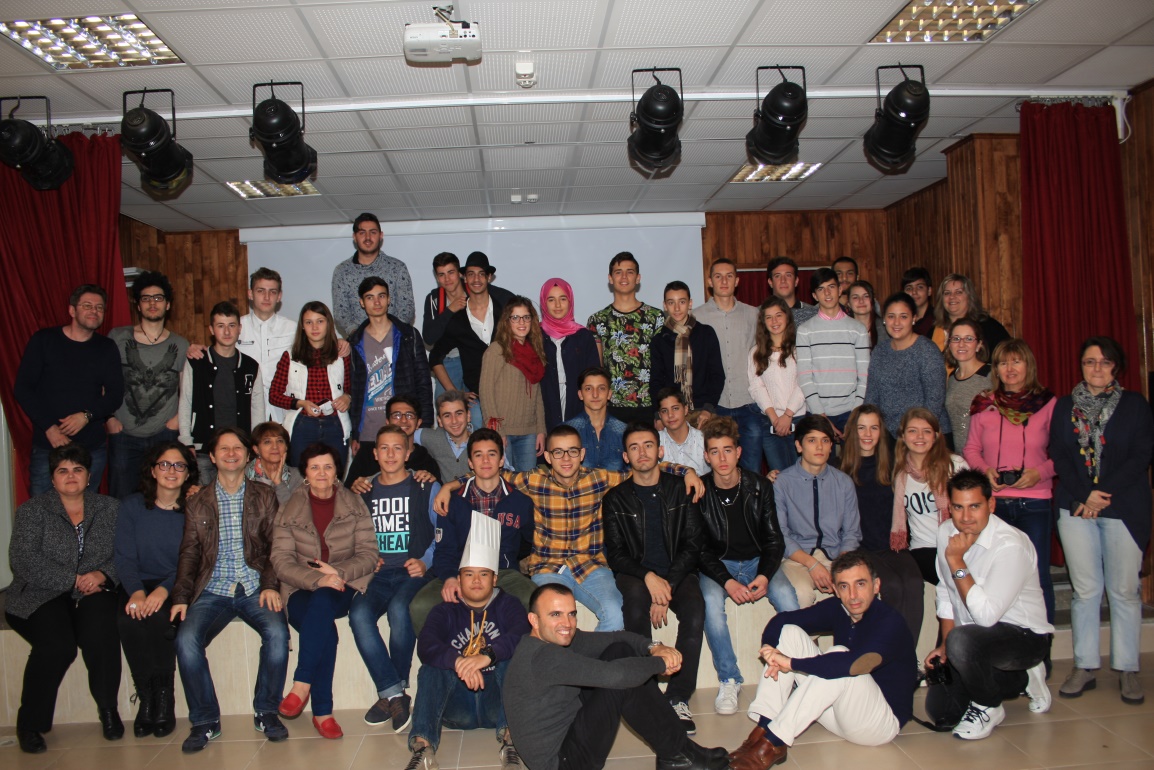 